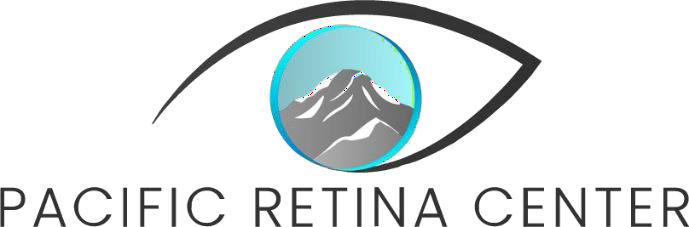 1412 SW 43rd St. Suite 206 Renton, WA 98057To prepare for your upcoming visit to Pacific Retina Center, here is a list of helpful suggestions.Please be prepared to spend 1-1.5 hours for your initial appointment.This visit includes a detailed history, comprehensive eye and retinal examination, additional testing as needed, discussion of your diagnosis and treatment plan with your doctor, and initial treatment if needed.Your eyes will be dilated (eyedrops to enlarge your pupil) for your retina to be examined.While the dilation wears off after several hours, your vision may be blurred and your eyes may be light sensitive after your visit. It’s best to have someone to drive you after your initial appointment. For subsequent appointments, you can judge whether or not you need a driver.It is often helpful to have a family member or friend accompany you to your initial appointment.Your doctor may give you a large amount of information and having “another set of ears” helps you recall what was discussed during your visit.Please bring to your appointment:“New Patient" forms completed before arriving (optional).Your current eyeglasses prescription.A list of your medications, including eye drops and vitamins.List and dates of past medical issues and surgical procedures.List of doctors you are seeing and the referring doctor's name.A copy of your insurance card(s) and photo ID, such as a driver's license.A valid credit or debit card.Copay payment due at check-in OR $350 new patient exam for non-insured patients due at check-in by cash or credit card only.If you have any questions, please call our office at (253) 236 – 5720PACIFIC RETINA CENTERPATIENT INFORMATION(LEGAL) FIRST NAME:	MI:	LAST: 	LOCAL ADDRESS:	CITY:	STATE:	ZIP: 	PRIMARY PHONE#: 	(home cell other) SECONDARY PHONE#: 	(home cell other)DATE OF BIRTH:                            SEX:   SOCIAL SECURITY#:                                        MARITAL STATUS: S M W DRACE:	ETHNICITY: (Please circle) Hispanic or Latino	Non- Hispanic or Latino	OtherEMAIL ADDRESS:	PREFERRED LANGUAGE: 	PRIMARY INSURANCE HOLDER:	OR: (Please circle)	SelfREFERRING PHYSICIAN:	(OD, MD, DO) PHONE#: 	ADDRESS:	CITY:	STATE:	ZIP: 	FAMILY PHYSICIAN:	(MD, DO) PHONE#: 	ADDRESS:	CITY:	STATE:	ZIP: 	EMERGENCY CONTACT:	PHONE#: 	RELATIONSHIP TO PATIENT: 	$350 NEW PATIENT EXAM FEE DUE AT CHECK-IN FOR NON-INSURED PATIENTS:PATIENT SIGNATURE: 	OR RESPONSIBLE PARTY: 	DATE: 	DATE: 	IF PATIENT IS A MINOR OR DEPENDANT:NAME OF RESPONSIBLE PARTY:	RELATIONSHIP TO PATIENT:            RESPONSIBLE PARTY ADDRESS:		DATE OF BIRTH:                             CITY:	STATE:	ZIP:	PHONE#: 	ACCIDENT RELATED: (Please circle)	WORK	AUTO	OTHERWHAT HAPPENED:			CLAIM#:	 EMPLOYER:	DATE OF ACCIDENT: 			 ADJUSTER/CLAIMS MANAGER:		PHONE#: 	I authorize the physicians and staff of Pacific Retina Center to dilate, test and examine my eyes to the extent necessary to determine the underlying cause of my visual difficulties and to offer possible treatment options available to me.PATIENT SIGNATURE:		DATE: 	OR RESPONSIBLE PARTY: 		DATE: 	We are committed to providing you with the best possible care and are pleased to discuss our professional fees with you at any time. Your clear understanding of our financial policy is important to our professional relationship.Please ask if you have any questions about our fees, financial policy or your responsibility.FINANCIAL POLICYThe patient is responsible for all fees. A credit/debit card on file is required. Full payment is due at time of service unless other arrangements have been made in advance.We will accept assignment on your insurance benefits and will expedite insurance claim processing to insure prompt payment and accurate reimbursement.Deductibles and co-payments are due at time of service on all insurance plans.Patients covered under non-participating insurances must pay 100% of any unpaid deductible or out-of-pocket expenses under the terms of their contract.If insurance payment is not received within 60 days of your date of service, the patient becomes responsible for the outstanding balance.Late charges of 5% will be assessed against the outstanding balance for any amount owed over 60 days. This charge will be assessed monthly until the account is paid in full. We also reserve the right to charge your credit card on file for all balances over 60 days. Failure to have sufficient funds on your card that is on file, will result in a $50 NSF fee.A $50 NSF fee will be charged for any returned check. Delinquent unpaid balances including previous adjustments will be forwarded to a collectionagency or attorney.The patient understands that in accordance with WAC 246-08-400 there will be a $28 charge plus $1.24 per page for a full printed record. Any DMV/FMLA/Government Forms will incur a $28 charge per form.CANCELLATION POLICYWe understand there may be times when you miss an appointment due to an emergency.If you must cancel or reschedule, a 24-hour notice is required.A charge of $50 may be imposed on patients who fail to keep their appointment by means of canceling, rescheduling, or no-show within 24 hours of appointment time (Medicaid exempt).I have read and understand this financial policy and agree to its terms. I agree to pay for services rendered. I agree to pay attorney fees and collection costs in the event it becomes necessary to retain such services for collection of my account.I authorize the release of medical information and records concerning my treatmentto Medicare, Medicaid and/or other insurance companies and assign my claim for medical benefits to the extent permitted under applicable law or insurance agreements. I release all legal responsibility or liability that may arise from the above authorizations and agreements:PATIENT SIGNATURE:	   DATE: 	OR RESPONSIBLE PARTY:		DATE: 	Current problem with vision: 	 Past eye problems and surgeries: 	 Current eye medication: 	 PLEASE CIRCLE RT (RIGHT EYE) OR LT (LEFT EYE)MEDICAL HISTORYDo you take aspirin, Advil or any other over the counter pain medicines? YES	NOIf YES, please list: 	Do you take dietary supplements or herbal supplements?	YES	NOIf YES, please list: 	Current Medical Problems:	Current Medications & Dosages: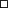 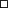 Allergies (Including Drug Reactions): None	Yes (Please list): 	CHECK ANY MAJOR OR RECENT SYMPTOMSFAMILY HISTORYAny eye disease or blindness in family?	YES or NOIf yes, then what issue? 			 Father: Still living?	YES or NO	Age: 	Medical Problems: 				 Mother: Still living?	YES or NO	Age: 	Medical Problems: 	SOCIAL HISTORYDo you drive?Do you drive at night? Do you live with anyone?YES or NO YES or NO YES or NOIf YES, whom: 	Do you have any pets or animal exposure?	YES or NOIf YES, what type of animals? 		 Do you use tobacco products?	YES or NOIf YES, what type of tobacco? 		 How frequently? # packs per day or week?	Do you drink alcoholic beverages?	YES or NOIf YES, how frequently? Drinks/day?		 Do you use recreational drugs?	YES or NOIf YES, type of drugs and frequency: 	 Do you eat undercooked meat or fish products? YES or NOAre you currently employed?	YES or NOAre you retired?	YES or NOWhat is or was your occupation? 	PREFERRED PHARMACY:Name: 	Address:	Phone Number:		Fax Number:	I have completed this medical history to the best of my ability:PATIENT SIGNATURE:	DATE:	OR RESPONSIBLE PARTY:	DATE: 	RTLTLazy Eye since birthRTLTBurningRTLTEye glasses worn @childhoodRTLTBulging forward@adulthoodRTLTDouble VisionRTLTEye InjuryRTLTTearing EyeRTLTBlind Spot in VisionRTLTEye RednessRTLTCrooked/Wavy lines FloatingRTLTEye PainRTLTSpots/Cobwebs Droopy LidRTLTItchyRTLTGlare or HalosRTLTFoggy/Cloudy VisionRTLTLoss of side visionRTLTMatted eye in morningRTLTEye DischargeRTLTExcessive Light SensitivityRTLTBlurring of VisionRTLTFeels like sand/lash in eyeRTLTYellow tinted visionRTLTRapid flashing lights (strobe effect)CONSTITUTIONAL:CARDIOVASCULAR:METABOLIC/ENDOCRINE:INTEGUMENTARY:  Fatigue  Fever  Night Sweats  Weakness  Weight Gain  Weight Loss  Arrhythmia  Calf Pain Chest pressure or discomfort Irregular Heartbeat/ palpitations  Leg Swelling  Tachycardia  Cold Intolerance  Heat Intolerance  Excessive Thirst  Excessive Hunger  Excessive Urination  Abnormal hair distribution  Dry Skin  Hives  Itching skin  Nail Changes  Rash  Skin Changes  Skin Lesions  Skin nodules  Skin sores  UlcerHEENT:GASTROINTESTINAL:NEUROLOGICAL:MUSCULOSKELETAL:  Exophthalmos  Hearing Loss  Hoarseness  Lump in Neck  Nasal congestion  Sinus Problems  Sore Throat  Tinnitus  Vertigo  Abdominal Pain  Black Tarry Stools  Constipation  Decreased Appetite  Diarrhea  Difficulty Swallowing  Food Intolerance  Heartburn  Increased Appetite  Jaundice  Nausea  Balance Disturbances  Dizziness  Focal Weakness  Gait Disturbance  Headache  Memory Difficulty  Numbness of Extremities  Arthralgia  Back Pain  Fracture  Joint Stiffness  Muscle Cramping  Muscle Weakness  Exophthalmos  Hearing Loss  Hoarseness  Lump in Neck  Nasal congestion  Sinus Problems  Sore Throat  Tinnitus  Vertigo  Abdominal Pain  Black Tarry Stools  Constipation  Decreased Appetite  Diarrhea  Difficulty Swallowing  Food Intolerance  Heartburn  Increased Appetite  Jaundice  Nausea  Balance Disturbances  Dizziness  Focal Weakness  Gait Disturbance  Headache  Memory Difficulty  Numbness of ExtremitiesHEMATOLOGIC/ LYMPHATIC:  Exophthalmos  Hearing Loss  Hoarseness  Lump in Neck  Nasal congestion  Sinus Problems  Sore Throat  Tinnitus  Vertigo  Abdominal Pain  Black Tarry Stools  Constipation  Decreased Appetite  Diarrhea  Difficulty Swallowing  Food Intolerance  Heartburn  Increased Appetite  Jaundice  Nausea  Balance Disturbances  Dizziness  Focal Weakness  Gait Disturbance  Headache  Memory Difficulty  Numbness of Extremities  Bleeding  Bruising  Vomiting  Lymphadenopathy  Tender Lymph NodesRESPIRATORY:GENITOURINARY:PSYCHIATRIC:IMMUNOLOGIC:  Asthma  Painful/Difficult Urination  Depressed Mood  Environmental Allergies  Cough  Genital Lesions  Emotional Changes  Food Allergies  Difficulty Breathing  Blood in Urine  Euphoria  Seasonal Allergies  Difficulty Breathing on  Irregular Menses  Frequent NightmaresExertion  Urethral Discharge  HallucinationsOther:  Coughing up of Blood  Urgency  InsomniaOther:  Wheezing  IrritabilityOther:  Wheezing  Irritability  Nervousness  Stress